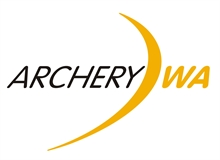 SPORT SPECIFIC COURSE for ArchersARCHERY AUSTRALIA Inc. NATIONAL COACHING PROGRAMSaturday the 7th and Sunday the 8th of November2015AT THE Archery CentreWhiteman ParkPlease contact Krissy on the email below for any questions on the clinic or coach experience. 9am – 7pm Saturday 9am – 4pm Sunday approx. this may run over time.Archery Australia Members: Course Fee $50.00Payment via IMG Archers Clinic Entry Athlete Information to be sent to AWA Email: development.archerywa@gmail.comSEE ATTACHED FOR IMPORTANT INFORMATION and Athlete InformationInformationAny archer who wants to improve their shooting ability is welcome. Club, state or national level archers will benefit from the clinicPlease bring your equipmentLunches are supplied along with a short break for sausage sizzle on the Saturday evening for a working dinner. Program Outline – Program and times may varyYou will be shooting and listening to lectures from qualified coaches and industry experts.8.30 – 12.30 Principles of Shooting Technique 12.30 – 1.30 Lunch Supplied1.30 – 2.30 Psychology 2.30 – 3.00 Strength & Conditioning / Fitness planning3.00 – 4.00 Physio (prevention and recovery)4.00  Afternoon Tea4.00 – 5.30 Optional Shooting5.30 – 7/7.30 Working Dinner  - Jim Park ContinueSunday 8th November8.30 – 12.30 Principles of Shooting continued12.30 – 1.30 Lunch Supplied1.30 – 4.30  Compound bow setups hands on  - Recurve and Compound shooting2.00 – 4.00  Hands on Coaching with local coaches;  Deonne Bridger, Rob Timms, Ken Birch, Dale NicholsonArcher InformationNAMEADDRESSEmail 					        Occupation Phone No.				               Date of BirthAWA Club		       AA Member No. 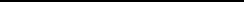 Bow Type _________________Division   __________________Level of Competition eg: club, state, nationalDietary Requirement _______________Signature of Applicant___________________________Please email to: development.archerywa@gmail.com